№ 45		                            		      	«18» июля 2022 годаОб утверждении муниципальной программы «Поддержка проектов местных инициатив на территории Верх-Ушнурского сельского поселения Советского муниципального района Республики Марий Эл на 2023-2025 гг.»В соответствии с Федеральным законом от 06.10.2003 г. № 131-ФЗ «Об общих принципах организации местного самоуправления в Российской Федерации» Верх-Ушнурская сельская администрация Советского муниципального района Республики Марий Эл п о с т а н о в л я е т :1. Утвердить прилагаемую муниципальную программу «Поддержка проектов местных инициатив на территории Верх-Ушнурского сельского поселения Советского муниципального района Республики Марий Эл на 2023-2025 гг.».2. Обнародовать настоящее постановление и разместить на официальном интернет-портале Республики Марий Эл в информационно – телекоммуникационной сети Интернет (адрес доступа: mari-el.gov.ru).3. Контроль за выполнением настоящего постановления оставляю за собой. Глава Верх-Ушнурской сельской администрации                                                            В.Г. ЕльмекеевМУНИЦИПАЛЬНАЯ ПРОГРАММА«Поддержка проектов местных инициатив на территории  Верх-Ушнурского сельского поселения Советского муниципального района Республики Марий Эл на 2023-2025 гг.»Паспорт программы1.Общая характеристика сферы реализации Муниципальной программыПрограмма «Поддержка проектов местных инициатив на территории Верх-Ушнурского сельского поселения Советского муниципального района Республики Марий Эл на 2023-2025гг.» - это механизм, позволяющий объединить финансовые ресурсы республиканского бюджета, бюджета муниципального образования, средства физических и юридических лиц, и направить их на решение социально-значимых проблем. Она уникальна тем, что повышение качества жизни муниципального образования зависит в первую очередь от активности самих жителей. Именно население решает, какой проект оно будет реализовывать, и какие усилия оно готово для этого затратить.2. Приоритеты муниципальной политики, основные цели и задачи Муниципальной программыОсновные направления, направленные на решение следующих вопросов местного значения поселения (далее - направление):создание условий для организации досуга и обеспечения жителей поселения услугами организаций культуры;обеспечение условий для развития на территории поселения физической культуры  и массового спорта;создание условий для массового отдыха жителей поселения и организация обустройства мест массового отдыха населения, включая обеспечение свободного доступа граждан к водным объектам общего пользования и их береговым полосам;организация и осуществление мероприятий по работе с детьми и молодежью в поселении;решение прочих вопросов, отнесенных к вопросам местного значения поселений в соответствии с Федеральным законом от 06 октября 2003 г. № 131-ФЗ «Об общих принципах организации местного самоуправления в Российской Федерации».У проекта две цели: решение конкретных местных проблем и вовлечение в эту работу самих граждан. В его рамках жители проводят собрания, определяют проблему и степень своего соучастия в ее решении (деньги, работы, материалы, привлечение спонсоров).У проекта имеются несколько задач:создание правовых экономических условий для развития реализации ППМИ;решение социально-значимых проблем поселения;повышение качества жизни поселения.Сроки и этапы реализации муниципальной программы, перечень целевых индикаторов и показателей муниципальной программыСроки и этапы реализации программы - 2023-2025 годы.Перечень подпрограмм и характеристика основных мероприятий4.1. Участниками ППМИ является Верх-Ушнурская сельская администрация Советского муниципального района Республики Марий Эл.4.2.Наличие проекта, приоритетность которого подтверждена протоколом собрания граждан, составленным в порядке и по форме, определенными нормативными правовыми актами соответствующего муниципального образования (далее - протокол собрания  граждан).5.Основные меры правового регулирования в соответствующей сфере, направленные на достижение цели и (или) конечных результатов муниципальной программы, с обоснованием основных положений и сроков принятия необходимых нормативных правовых актовКонтроль над ходом реализации Программы осуществляет Собрание депутатов и администрация Верх-Ушнурского сельского поселения, инициативная группа жителей Верх-Ушнурского сельского поселения.Ресурсное обеспечение Муниципальной программыОбъём финансовых ресурсов определяется исходя из выбранного направления указанного в п. 2.1. настоящей Программы.Наличие в бюджете муниципального образования на текущий финансовый год (текущий финансовый год и плановый период) бюджетных ассигнований на финансирование расходного обязательства муниципального образования по реализации проекта в объеме не менее 5% процентов от объема запрашиваемой муниципальным образованием субсидии по направлению, указанному в пункте 2.1 настоящей Программы.Готовность жителей муниципального образования принять участие в софинансировании проекта в объеме не менее 5% от объема запрашиваемой муниципальным образованием субсидии, подтвержденная протоколом собрания граждан.7.Оценка социально-экономической эффективности ПрограммыВ результате реализации мероприятий Программы ожидается:	-увеличение количества занятого населения в реализации проекта;	-повышение качества уровня жизни населения Верх-Ушнурского сельского поселения;	-освоение бюджетных, областных средств, собственные средства жителей поселения предусмотренных муниципальной программой.8. Ожидаемые конечные результаты реализации Программыи показатели социально-экономической эффективностиРеализация Программы позволит достичь следующих результатов:- решение местных проблем, определенных на проведенных встречах по вопросам взаимодействия общественности, юридических лиц и населения с органами местного самоуправления;- вовлечение населения и юридических лиц Верх-Ушнурского сельского поселения Советского муниципального района в решение вопросов местного самоуправления до 60%;- повышение  активности и инициативности населения.- социально-экономическая эффективность Программы заключается в повышении уровня взаимодействия органов местного самоуправления, юридических лиц и населения Верх-Ушнурского сельского поселения Советского муниципального района Республики Марий Эл направленного на решение социально-значимых проблем поселения.                                              Приложение №1 к муниципальнойпрограмме «Поддержка проектов местных инициатив на территории Верх-Ушнурского сельского поселения Советского муниципального района Республики Марий Эл на 2023-2025гг.»Целевые индикаторы эффективностиисполнения муниципальной программы ««Поддержка проектов местных инициатив на территории Верх-Ушнурского сельского поселения Советского муниципального района Республики Марий Эл на 2023-2025гг.»»Система программных мероприятий муниципальной программы ««Поддержка проектов местных инициатив на территории Верх-Ушнурского сельского поселения Советского муниципального района Республики Марий Эл на 2023-2025гг.»»Приложение №  3 к муниципальной  программе  «Поддержка проектов местных инициатив на территории Верх-Ушнурского сельского поселения Советского муниципального района Республики Марий Эл на 2023-2025гг.»Ресурсное обеспечение реализации  муниципальной программы ««Поддержка проектов местных инициатив на территории Верх-Ушнурского сельского поселения Советского муниципального района Республики Марий Эл на 2023-2025гг.»»Приложение 4к муниципальной программе									«Поддержка проектов местных инициатив на территории Верх-Ушнурского сельского поселения Советского муниципального района Республики Марий Эл на 2023-2025гг.»Прогнозная оценка расходов на реализацию целей муниципальной программы «Поддержка проектов местных инициатив на территории Верх-Ушнурского сельского поселения Советского муниципального района Республики Марий Эл на 2023-2025гг.»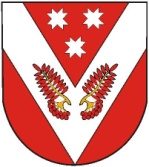 РОССИЙ ФЕДЕРАЦИЙМАРИЙ ЭЛ РЕСПУБЛИКЫСЕСОВЕТСКИЙ РАЙОНЫН«УШНУРЯЛ КУНДЕМ»МУНИЦИПАЛЬНЫЙ ОБРАЗОВАНИЙЫН АДМИНИСТРАЦИЙЖЕРОССИЙСКАЯ ФЕДЕРАЦИЯРЕСПУБЛИКИ МАРИЙ ЭЛСОВЕТСКИЙМУНИЦИПАЛЬНЫЙ РАЙОНАДМИНИСТРАЦИЯ МУНИЦИПАЛЬНОГО ОБРАЗОВАНИЯ«ВЕРХ-УШНУРСКОЕСЕЛЬСКОЕ ПОСЕЛЕНИЕ»ПУНЧАЛ                     ПОСТАНОВЛЕНИЕУТВЕРЖДЕНАПостановлением Верх-Ушнурской сельской администрации Советского муниципального района от «18» июля 2022 г.  № 45Наименование ПрограммыПрограмма «Поддержка проектов местных инициатив на территории Верх-Ушнурского сельского поселения Советского муниципального района Республики Марий Эл на 2023-2025гг.» (далее - ППМИ)Основание для разработки ПрограммыФедеральный закон от 06.10.2003 № 131 -ФЗ «Об общих принципах организации местного самоуправления в Российской Федерации»;Заказчик ПрограммыВерх-Ушнурская сельская администрацияМестоположение:  425418, Республика Марий Эл,  Советский район, с.Верх-Ушнур, ул. Заречная, д.8Разработчик ПрограммыВерх-Ушнурская сельская администрация Цели Программыповышение активности участия населения в осуществлении местного самоуправления и развитии территории муниципального образования;консолидация финансовых ресурсов для реализации проекта местных инициатив за счет привлечения средств республиканского бюджета Республики Марий Эл, средств юридических и физических лиц;активизация местного населения на решении вопросов местного значения.Задачи Программысоздание правовых экономических условий для развития реализации ППМИ;решение социально-значимых проблем поселения;повышение качества жизни населения сельского поселения;вовлечение населения в осуществление местного самоуправления и совершенствование навыков органов местного самоуправления по подготовке и внедрению проектов местного значения с участием населения;поддержка инициатив граждан по решению вопросов местного значения.Сроки и этапы реализации ПрограммыСроки и этапы реализации программы текущий финансовый год и плановый период.Программа реализуется в 2023-2025 годах.Реализация	Программы	происходит	по принципу целевого финансирования мероприятий, указанных в муниципальной программе.Исполнитель ПрограммыВерх-Ушнурская сельская администрация  Советского муниципального района Республики Марий ЭлЦелевые индикаторы и показателиопределение местной проблемы;количество реализованных социально-значимых проектов, основанных на местных инициативах, ед.;вовлечение в эту работу наиболее большего количества жителей Верх-Ушнурского сельского поселения.Объемы и источники финансирования ПрограммыОбщий объем финансирования мероприятий Программы составляетВсего: 1162349 руб. 00 коп., в том числе за счет средств:средства республиканского бюджета- 754349 руб. 00 коп.;средства местного бюджета- 291000 руб. 00 коп.;внебюджетные источники- 117000 руб. 00 коп .Ожидаемые конечные результаты реализации ПрограммыВ результате реализации мероприятий Программы ожидается:повышение уровня взаимодействия органов местного самоуправления и населения;укрепление гражданского единства населения;увеличение количества  населения занятого в реализации  социально- значимых  проектов в рамках  муниципальных  инициатив   на  последующие годы;-повышение качества  уровня  жизни  населения .Контроль за реализацией ПрограммыКонтроль над ходом реализации Программы осуществляет Собрание депутатов и администрация Верх-Ушнурского сельского поселения, инициативная группа жителей Верх-Ушнурского сельского поселения.№№ппНаименование целевых индикаторовЕдиница измерения2023 год2024 год2025 год1.Определение местных проблем на проведенных встречах по вопросам взаимодействия общественности с органами местного самоуправленияЕд.1002.Вовлечение населения и юридических лиц  Верх-Ушнурского сельского поселения в  решение вопросов местного самоуправленияЧел./ед.217003.Количество реализованных проектов местных инициативЕд.100Приложение №2 к муниципальной программе  ««Поддержка проектов местных инициатив на территории Верх-Ушнурского сельского поселения Советского муниципального района Республики Марий Эл на 2023-2025гг.»№ ппПрограммные мероприятия, обеспечивающие выполнение задачиГлавные распорядителиИсполнителиИсточники финансированияОбъемы финансирования, руб.Объемы финансирования, руб.Объемы финансирования, руб.Объемы финансирования, руб.Ожидаемые результаты№ ппПрограммные мероприятия, обеспечивающие выполнение задачиГлавные распорядителиИсполнителиИсточники финансированиявсегов том числе по годам:в том числе по годам:в том числе по годам:№ ппПрограммные мероприятия, обеспечивающие выполнение задачиГлавные распорядителиИсполнителиИсточники финансированиявсего20232024202511. Основное мероприятие Верх-Ушнурская сельская администрация Советского муниципального района Республики Марий ЭлВерх-Ушнурская сельская администрация Советского муниципального района Республики Марий ЭлСредства республиканского бюджета Республики Марий Эл 754349,00754349,000,000,00Повышение качества  уровня  жизни  населения 11. Основное мероприятие Верх-Ушнурская сельская администрация Советского муниципального района Республики Марий ЭлВерх-Ушнурская сельская администрация Советского муниципального района Республики Марий ЭлСредства бюджета Верх-Ушнурского сельского поселения Советского муниципального района Республики Марий Эл291000,00291000,000,000,00Повышение качества  уровня  жизни  населения 11. Основное мероприятие Верх-Ушнурская сельская администрация Советского муниципального района Республики Марий ЭлВерх-Ушнурская сельская администрация Советского муниципального района Республики Марий ЭлВнебюджетные средства117000,00117000,000,000,00Повышение качества  уровня  жизни  населения Верх-Ушнурская сельская администрация Советского муниципального района Республики Марий ЭлВерх-Ушнурская сельская администрация Советского муниципального района Республики Марий ЭлВнебюджетные средстваИтого:1162349,000,000,00Повышение качества  уровня  жизни  населения 2.  Основное мероприятие 2.Устройство ограждения кладбища в д. ШанерВерх-Ушнурская сельская администрация Советского муниципального района Республики Марий ЭлВерх-Ушнурская сельская администрация Советского муниципального района Республики Марий ЭлСредства республиканского бюджета Республики Марий Эл 0,000,000,000,00Повышение качества  уровня  жизни  населения 2.  Основное мероприятие 2.Устройство ограждения кладбища в д. ШанерВерх-Ушнурская сельская администрация Советского муниципального района Республики Марий ЭлВерх-Ушнурская сельская администрация Советского муниципального района Республики Марий ЭлСредства бюджета Верх-Ушнурского сельского поселения Советского муниципального района Республики Марий Эл0,000,000,000,00Повышение качества  уровня  жизни  населения 2.  Основное мероприятие 2.Устройство ограждения кладбища в д. ШанерВерх-Ушнурская сельская администрация Советского муниципального района Республики Марий ЭлВерх-Ушнурская сельская администрация Советского муниципального района Республики Марий ЭлВнебюджетные средства0,000,000,000,00Повышение качества  уровня  жизни  населения Итого:0,000,000,003. Основное мероприятие 3. Устройство дороги в щебеночном исполнении улиц Лесная, Молодежная, Школьная с. Верх-УшнурВерх-Ушнурская сельская администрация Советского муниципального района Республики Марий ЭлВерх-Ушнурская сельская администрация Советского муниципального района Республики Марий ЭлСредства республиканского бюджета Республики Марий Эл 0,000,000,000,00Повышение качества  уровня  жизни  населения 3. Основное мероприятие 3. Устройство дороги в щебеночном исполнении улиц Лесная, Молодежная, Школьная с. Верх-УшнурВерх-Ушнурская сельская администрация Советского муниципального района Республики Марий ЭлВерх-Ушнурская сельская администрация Советского муниципального района Республики Марий ЭлСредства бюджета Верх-Ушнурского сельского поселения Советского муниципального района Республики Марий Эл0,000,000,000,00Повышение качества  уровня  жизни  населения 3. Основное мероприятие 3. Устройство дороги в щебеночном исполнении улиц Лесная, Молодежная, Школьная с. Верх-УшнурВерх-Ушнурская сельская администрация Советского муниципального района Республики Марий ЭлВерх-Ушнурская сельская администрация Советского муниципального района Республики Марий ЭлВнебюджетные средства0,00,000,000,00Повышение качества  уровня  жизни  населения Итого:0,000,000,00СтатусНаименование муниципальной    
программы, подпрограммы ведомственной   целевой программы, основного мероприятияОтветственный исполнитель, соисполнительКод бюджетной классификацииКод бюджетной классификацииКод бюджетной классификацииКод бюджетной классификацииРасходы по годам, (тыс.руб.)Расходы по годам, (тыс.руб.)Расходы по годам, (тыс.руб.)СтатусНаименование муниципальной    
программы, подпрограммы ведомственной   целевой программы, основного мероприятияОтветственный исполнитель, соисполнительГРБСРз ПРЦСРВР20232024202512345678910Муниципальная программаПоддержка проектов местных инициатив на территории Верх-Ушнурского сельского поселения Советского муниципального района Республики Марий Эл на 2023-2025 гг.Верх-Ушнурская сельская администрация Советского муниципального района Республики Марий Эл45678910Муниципальная программаПоддержка проектов местных инициатив на территории Верх-Ушнурского сельского поселения Советского муниципального района Республики Марий Эл на 2023-2025 гг.Верх-Ушнурская сельская администрация Советского муниципального района Республики Марий Эл1162349,000,000,00СтатусНаименование  муниципальной программы, подпрограммы  муниципальной  программы, муниципальной целевой программы, ведомственной целевой программы, основного  мероприятияИсточники  ресурсного обеспеченияОценка расходов (тыс.руб.)Оценка расходов (тыс.руб.)Оценка расходов (тыс.руб.)1232023  год2024 год2025 годМуниципальная программа«Поддержка проектов местных инициатив на территории Верх-Ушнурского сельского поселения Советского муниципального района Республики Марий Эл на 2023-2025гг.»всего1162349,000,000,00Муниципальная программа«Поддержка проектов местных инициатив на территории Верх-Ушнурского сельского поселения Советского муниципального района Республики Марий Эл на 2023-2025гг.»федеральный бюджет <*>0,000,000,00Муниципальная программа«Поддержка проектов местных инициатив на территории Верх-Ушнурского сельского поселения Советского муниципального района Республики Марий Эл на 2023-2025гг.»Республиканский бюджет Республики Марий Эл <*>754349,000,000,00Муниципальная программа«Поддержка проектов местных инициатив на территории Верх-Ушнурского сельского поселения Советского муниципального района Республики Марий Эл на 2023-2025гг.»бюджет муниципального образования «Советский муниципальный район» 291000,000,000,00Муниципальная программа«Поддержка проектов местных инициатив на территории Верх-Ушнурского сельского поселения Советского муниципального района Республики Марий Эл на 2023-2025гг.»внебюджетные источники <*>117000,000,000,000